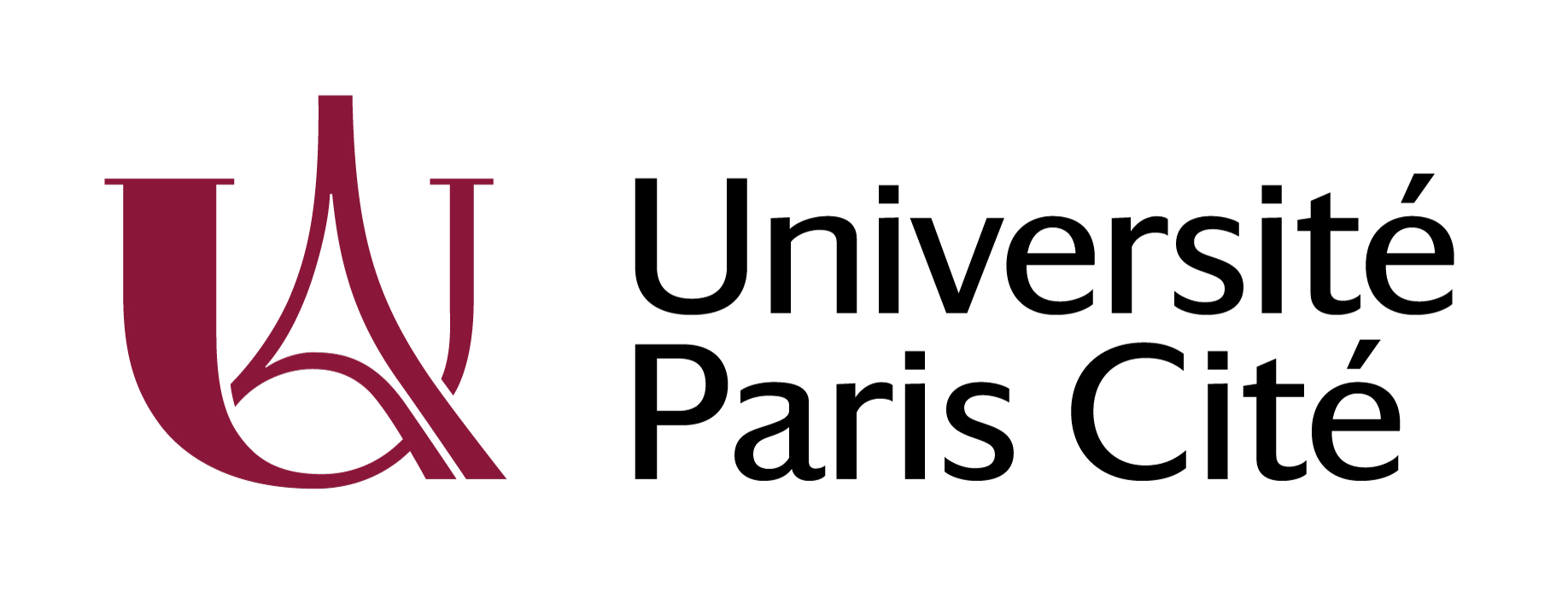 UFR MEDECINE de l’UNIVERSITE PARIS CITEDIPLOME D’UNIVERSITEDU de Santé et Développement de l’EnfantResponsables de l’enseignement : Pr. Véronique ABADIE – Pr Martin CHALUMEAUProgramme 2023-24-25Site des « les  Cordeliers » 15 rue de l’Ecole de Médecine 75006 Parisou site de Cochin, 24 avenue du Faubourg Saint Jacques, 75014 Parisou site de Necker, 156 rue de Vaugirard, 75015 ParisHoraires : 9h - 17hSite : https://moodle.medecine.parisdescartes.fr2ème année, 2024-25Le DU se déroule sur deux ans. Les étudiants de première et de deuxième année sont mélangés. Les étudiants peuvent suivre le DU en commençant par une année et continuant par la suivante, peu importe. Au total tous les étudiants auront eu les mêmes 18 séminaires.  La présence est obligatoire. Les absences doivent être justifiées.DateTitre du séminaireResponsable et orateursVendredi 04 octobre 2024 Amphithéâtre n°2, NECKERMaltraitanceV Abadie. V. Capitaine, E. BallyVendredi 8 novembre 2024Amphithéâtre n°4, CordeliersHandicap et intégrationV. Abadie, B. LangellierS. Noel , N. Veneau, C. ReneaumeVendredi 29 novembre 2024Amphithéâtre n°3, NECKERGastroentérologie pédiatriqueHépatologie pédiatrique B. PigneurF. Lacaille Vendredi 17 janvier 2025 Amphithéâtre n°1, NECKERTroubles des apprentissagesL. Ouss(A confirmer)Vendredi 14 février 2025Amphithéâtre n°3, NECKERAllergie sous toutes ses formes, poumon, peau, alimentation, médicaments …G. Lezmi Vendredi 21 mars 2025Amphithéâtre n°3, NECKERla place du médecin traitant dans la prise en charge des pathologies chroniques de l'enfant M. de Montalembert Vendredi 4 avril 2025Amphithéâtre n°3, NECKERL’enfant voyageurSanté dans le monde, adoption internationale A. Faye F. SorgeVendredi 16 mai 2025Amphithéâtre n°4, NECKERConduite à risque, addictologie, ado en détresseContraception,  sexualité des AdoE. Torjmann, M FalampinVendredi 27 juin 2025Amphithéâtre n°2, NECKERExamen de fin de DU pour les deuxièmes annéesEvaluation du DU« Pot pourri » de pathologies pédiatriquesPédiatrie humanitaireFilm et débat : Bébé Alain ChabatV. Abadie 